Services for DecemberSee Shabbat at the Paprocki home.Beth Israel Connections                                      Sunday Matinee at the Movies “Everything Is Illuminated” is a great movie that several of us enjoyed after a wonderful meal of dim sum at the Yummy House.  Sitting back on our recliners, delicious homemade biscotti and expresso coffee in hand, we watched a funny and yet poignant film about a young man searching for his grandfather’s history in the Ukraine. Much thanks goes to Judy Hague for supplying us with and recommending this movie.                     Shabbat at the Paprocki Home                              We are so delighted to be celebrating a Shabbat service and dinner at the Paprocki home on Friday, December 13th. This will be a ‘potluck’ meal with everyone contributing a dish.  RSVP to Andee - chanamalkany@yahoo.com - by Monday, December 9th at the latest. We will NOT take reservations after that date. You must let Andee know what you will be bringing - it should be an amount that would serve 6-8 people. We will be having brisket and turkey for our main course.  Keep that in mind when deciding what to bring. After dinner we will be viewing the Friday night service from Central Synagogue starting at 6:00pm and hope to have dinner finished (and cleaned up, other than dessert) by then, so please be prompt.From the President,                                                                                                                        As of the General Meeting on December 22nd I will be passing over most of the responsibilities of president of this congregation to Fredda Goodstein. While I will still be caring for the newsletter, website, Facebook page and many of our emails, Fredda will be the real head of the congregation. I am delighted to know such a capable, compassionate, and hard working person will take over this position.  I am sure she will lead us to do many wonderful things in the future. I ask that you give her not only your blessings but your cooperation in this undertaking.  Congratulations, Fredda!                                                                                                                          B’Shalom,   Mary                                                                                                                  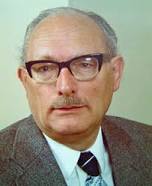 GENERAL MEETING                                                             On December we will hold a general meeting during which we will discuss further developments in our congregation. This meeting will take place at On Top of the World at the Arbor Conference Center Event Room (formerly room B) on Sunday, December 22nd at 1:00pm. We need to have your RSVP by Sunday December 15th at the latest so that a list can be generated to let you in the gate; call Elaine at This meeting is for paid up members only.Sisterhood                                                                                     President: Judy Donnenberg 352-789-1270        Dues:  $18 for the year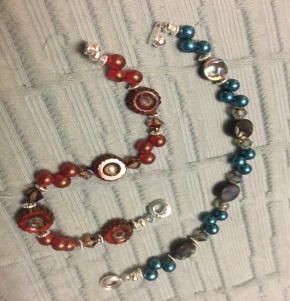 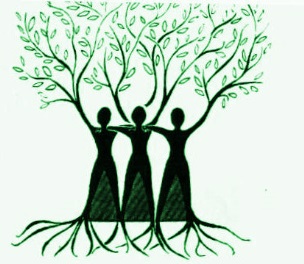 What fun! What lovely bracelets! What a great meal! All of us heading to the beading class in October stopped first at Pie-o-Mine for a great meal and great socializing. Afterwards at the Bead Strand with the assistance of two of their instructors, we all fashioned a lovely bracelet after choosing the bead kit with the colors and types of beads we preferred. Set aside Monday, December 9th at 1:00 to join Sisterhood in putting together our annual Hanukkah gift bags for Jewish residents of assisted living facilities in the area. This year aside from pens and socks we will be filling those bags with lovely 5x7 picture frames as well as our usual cards, gelt, and dreidels. We will have pens available for purchase at $1 each. Contact me by email to confirm maryooch874@yahoo.com by December 5th. Give my name and address at gate: 9800 SW 89th Loop  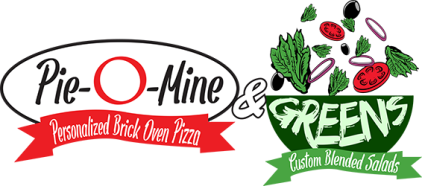 For great soup, salad and pizza!We will be presenting a Hanukkah program at                                                                     Canterfield on Monday, December 23rd at 2:00                                                                                              Your assistance at this event is most welcome. Please let Mary (reply to email or 3523626383) know if you are attending Canterfield.. This is a great way to give back to the community and have a rewarding fun time for yourself. 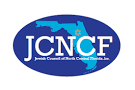 GrantThis month we will distribute our Hanukkah gift bags to Jewish residents at assisted living facilities in our area made possible through a grant from the Jewish Council of North has been amazing. Please remember that when they ask for our support. They fund many great programs in the area.Chesed Program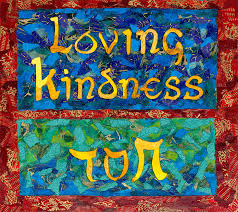 Our two co-chairs are Janet Sadowsky (843-540-3648)  and Fredda Goodstein (954-254-1880).We are delighted to welcome Sandra Wolf as a new member of our congregation!ANNOUNCEMENTSYahrzeits for December:                                                                                                                Elizabeth Holub	mother of 		Edie WeinmanEstelle Glass		grandmother of	Judy LankesSadie Paymer	mother of 		Ed Morrison		Bozena Teichner	sister-in-law of       Libby Teichner		Birthdays for December: Judi Siegal   Anniversary for December: Briana and Steve Lande            ShabbaTones Chorus,a 501(c)(3) organization, offers singers an opportunity to explore the rich repertoire of Jewish choral music. Singers of all religious denominations are welcome. Dr. Will Kessling, Director of Choral Activities at UF, will conduct the chorus. Rehearsals are on Wednesdays, 7 – 9pm, at UF Hillel. Want to sing? We need to hear from you today! Please join us by signing up for an audition.  Type http://bit.ly/ShabbatonesSignup  and we will get back to you. Want to sing? We need to hear from you today! 